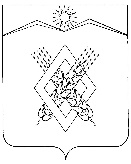 АДМИНИСТРАЦИЯ ХАРЬКОВСКОГО СЕЛЬСКОГО ПОСЕЛЕНИЯ ЛАБИНСКОГО РАЙОНА КРАСНОДАРСКОГО КРАЯП О С Т А Н О В Л Е Н И Е     от     24.07.2023                                                                                         №  21                                                            хутор ХарьковскийОб определении территории Харьковского сельского поселения Лабинского района, предназначенной для реализации проекта местных инициатив «Благоустройство общественной территории в хут.Харьковский по ул.Мира, 43-45»В соответствии с Федеральным законом от 06.10.2003 г. № 131- ФЗ «Об общих принципах организации местного самоуправления в Российской Федерации», «Об утверждении Положения по применению инициативного бюджетирования в Харьковском сельском поселении Лабинского района» утвержденного постановлением администрации Харьковского сельского поселения Лабинского района № 23 от 06.04.2020 г., руководствуясь Уставом Харьковского сельского поселения Лабинского района п о с т а н о в л я ю:Определить часть территории Харьковского сельского поселения, для реализации проекта местных инициатив «Благоустройство общественной территории в хут. Харьковский по ул.Мира, 43-45», на прилегающей территории к земельным участкам с кадастровыми номерами 23:18:1002002:786, 23:18:1002002:436 расположенных по адресу: Лабинский район,   хут. Харьковский, ул. Мира 43-45, находящихся в собственности администрации Харьковского сельского поселения. Настоящее постановление подлежит размещению на официальном сайте Харьковского сельского поселения Лабинского района. Контроль за выполнением настоящего постановления оставляю за собой.Постановление вступает в силу со дня его подписания. 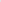 Глава администрации Харьковского сельского поселенияЛабинского района                                                                       Е.А.Дубровин